Скидка на контейнерные автоперевозки 10%* от тарифов!Уважаемые Клиенты, воспользовавшись услугами нашей компании Вы гарантированно получите скидку в размере 10% на каждый второй контейнер.Тарифы за авто услуги на 2019 годВ тариф включено:Подача, уборка контейнера под выгрузку/загрузку;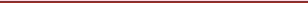 Норма выгрузки/загрузки контейнера 20/40 – 2/3 часа.В тариф не включено:-Сборы за въезд на терминалы и порты (см. стоимость в таблице ниже);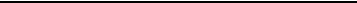 -Дополнительные сборы за въезды на площадки и терминалы не указанные в таблице;-Сборы морской линии ФЕСКО – 1300 руб. в т.ч. НДС за любой контейнер (в том числе: импорт, каботаж, завоз порожнего или завоз груженого) в случае если контейнер экспедирует клиент самостоятельно;-Доп. расходы связанные с перевозкой груза: мойка контейнера после выгрузки, распутица, доп. сборы за негабаритные перевозки (согласовывается отдельно);-Дополнительный адрес выгрузки в пределах г.Владивосток – 1200 руб. (время выгрузки суммируется на всех адресах);-Время выгрузки свыше 3/4 часа – 1500 руб./час.*- Акция действует на каждый второй контейнер, вывезенный  в тот же день после первого одной машиной.**-В каждом отдельно случаи оговаривается с клиентом отдельно.***- Услуга предоставляется по запросу за отдельную плату.Место доставкикмДо 25 тонн без НДС25-30 тонн без НДСДо 25 тонн в т.ч. НДС25-30 тонн в т.ч. НДСВладивосток (до ф. Заря)88000900085009500Угловое4089009900950010500Артем509400104001000011000Уссурийск9717000180001800019000Большой Камень11517500183002050022000Партизанск17423500245002550027000Находка18624500255002650028000Спасск-Дальний22831300338003300035000Кавалерово42444900459004690047000Хабаровск75971500729007400076000Комсомольск на Амуре114999800102900105000110000Благовещенск1451120000125000125000130000Свободный1520122000127000127000133000Терминалы и портыВывозГруженогов т.ч. НДСВывозПорожнегов т.ч. НДСЗавозГруженогов т.ч. НДСЗавозПорожнегов т.ч. НДСВМТП (Торговый порт)915203915203ВМРП (Рыбный порт)820200820200ПАСИФИК ЛОГИСТИК (Соллерс)982408982408Дальзавод Терминал840840840840ВМПП (Первомайский)960240960240ВМС1000100010001000